Y3 Learning Project – Sport 1st June 2020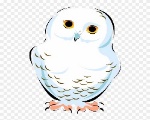 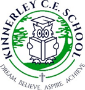 Hello our lovely Snowy Owls! I hope you are all doing ok! Here are this week’s activities for you to get stuck into. We’re missing you very much, however we love seeing all your work, photos and videos uploaded on Seesaw love Mrs Madin and Mrs Tate xY3 Learning Project – Sport 1st June 2020Hello our lovely Snowy Owls! I hope you are all doing ok! Here are this week’s activities for you to get stuck into. We’re missing you very much, however we love seeing all your work, photos and videos uploaded on Seesaw love Mrs Madin and Mrs Tate xWeekly English tasks CHARACTER DESCRIPTIONWeekly Maths Tasks  - ANGLES AND SHAPESGo to https://www.thenational.academy/online-classroom/year-3/english#subjects and scroll down to CHARACTER DESCRIPTIONGo to https://www.thenational.academy/online-classroom/year-3/maths#subjects  and scroll down to ANGLES AND SHAPESMonday – Reading comprehension – fact retrievalMonday L1 To identify and recognise anglesTuesday – Reading comprehension - languageTuesday L2 To identify angles inside 2D shapesWednesday – Identifying the features of a textWednesday L3 To recognise right anglesThursday - ConjunctionsThursday L4 To recognise obtuse and acute anglesFriday – Writing a character descriptionFriday L5 To revise anglesTopic Writing Tasks  Additional Maths Tasks POSITION + DIRECTION + OTHER Visit the Literacy Shed for this excellent resource on ​The Catch​. Or write your very own celebration song.  Choose a sports person you admire. Write a list of questions you would like to ask them. You could answer in role as your hero. Make sure you use a range of question words!  Devise your very own sport, including rules,​the equipment needed and a scoring system. Why not test the sport out?  Continue ​this story starter​ (right of site) and write your own Underwater Olympics story using this ​picture​ as a stimulus.  Choose a sport, which is popular in another country, and​ write your own set of instructions for how to play that particular sport.Watch ​this video ​explaining coordinates and how to plot them using the x-axis first, then the y-axis.Play ​Alien Attack​ using the first quadrant. Can they describe the positions of the alien spaceships? Then encourage them to play ​‘Hit the Coordinate’​ to practise plotting coordinates on a grid.Set up a Times Table relay race. Can you run lengths of​ a space and count in your times tables forwards and backwards?  Can you identify the average temperatures in these​ Olympic-hosting countries and then order them? France, Germany, Canada, Norway and Russia.  - Work on Numbots or Times Table Rockstars– you have your own login to access this. - Or play on Hit the Button - focus on number bonds, halves, doubles and times tables.- Or BBC Bitesize​ - ​lots of videos and learning opportunities here!Spellings – Word families based on root words ‘press’ and ‘vent’Weekly Reading TasksClick here for Twinkl resources (free if you sign up)press          suppress      express       compress      impressprevent      invent          venture      adventure      eventfulPractise the Year 3/4 ​Common Exception​ words​ ​or ​spelling rules for Year Year​ ​3/4​ . ​Can you include some of these words in your writing tasks?Also phonic games: Phonics play   Top Marks  Spelling Have a look at some reading comprehension activities- ​here​ are some all about British female athletes. Research and read about ​The Olympics​. Which sport/s would you like to try? Why? Write 10 facts about The Olympics.​Listen to ​these BBC children’s sport podcastsEnjoy reading some books on Oxford Owls. How about reading a book for your friends in Snowy’s and uploading the video to Seesaw?Go on to Fiction Express https://en.fictionexpress.com/ and read the new chapter of our book. Have a go at the Quiz and Activities for the chapter!​ Learning Project - to be done throughout the week The project this week aims to provide opportunities for you to learn more about sports and games. Learning may focus on the history of sport, sporting-heroes, physical challenges and performance.  Our Sport Heroes- ​How many famous sports people can you name? Choose a sports person and research online about them. Can you find out how and when they started their career, or any other interesting facts about them? Try to create a timeline that details all of the achievements of your sporting hero.  	 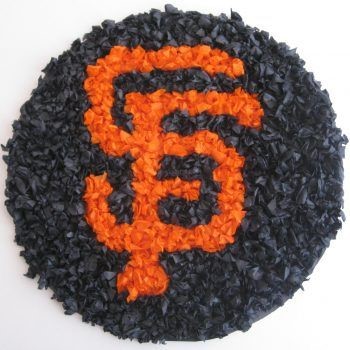 Tissue Paper Sports Logo -  ​Use scrunched up tissue and paint to recreate the logo for your favourite sport team or design and create your own sport logo, perhaps for our school team. Or you could sketch this with pencils as an alternative.  Super Movers! - ​Take part in this football themed ​Super Movers​! There are two levels - Super Movers are a great way to keep active and have fun! Try Go Noodl​e​ and dance along to one of their routines - there’s plenty to choose from and your whole family can join in! ​ You could design a poster encouraging others to take part in sporting activities. How would you	 persuade others to join in? What type of words could you use?( ​Recommendation at least 2 hours of exercise a week)  Sharing Sport Interests Ask different family members about their favourite sports and any sports they took part in growing up - were they a part of any clubs? Did they take part in any competitions? Did they win any trophies? You might find out something new about your family members! Then use this information to write a newspaper report recounting one the memorable events. You could include quotes from the interview! STEM Learning Opportunities #sciencefromhome Body Facts or Body Fiction Have a look at the body facts or body fiction worksheet her​e.​  (you might need to register – free of charge)Use a ruler or tape measure to find out if your foot is as long as your forearm or your height is the same as your arm span. The complete resource can be downloaded her​e.​  Additional learning resources you may want to look at Learn some dance moves with Kidz Bop or relax with some yoga from Cosmic KidsSing, dance, keep active and keep happy!! 